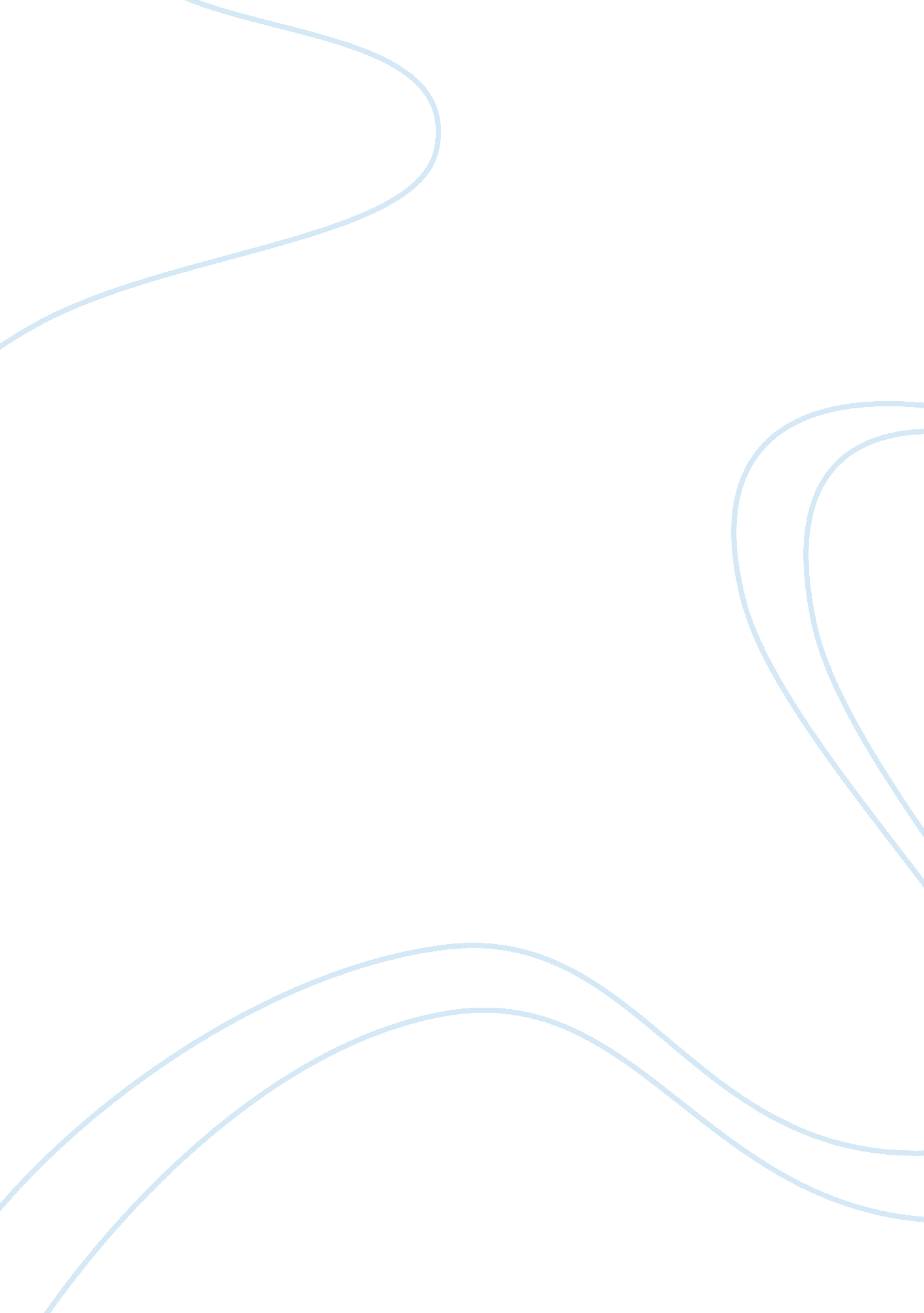 Documentation of nstpSociology, Communication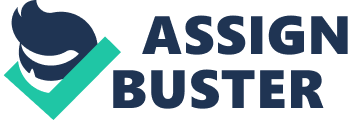 ACKNOWLEDGEMENTS This page is where we would acknowledge all those who helped us with our feeding program. This is not necessarily where we would recognize loved ones who supported us during the feeding program. That would be more appropriately done in an optional Dedication page. We would like to thank Sir Mark Brinio who support and helped us in doing the feeding program for the children. Also we thank the children who actively participated in the program that we conducted. The parents who support their child to win every contest they have joined. Thank you very much. Introduction Feeding program is an activity used to helped people in hunger, fun and other activities such as games, dancing, singing and other fun activities. This program can make people happy by serving them foods, giving them gifts and giving them fun. The purpose of it is to serve the children and make them happy by engaging them into different games or activity and then feed them properly with thefoodwe prepared as a student. In that way, we can make them happy and at the same time, we teach them how to interact with other people like us or even with other children. By giving those winners a gift in every activity that they participated and act properly with nocheating. Objectives Our objectives in the program we conducted are the following: To serve them properly 
To serve them food that we prepared 
To make them happy 
To share our goods to them 
Giving them gifts 
Obtain discipline Problems The problems we encountered during the program were the children have no control during the games and they did not maintain discipline in the first place. The other children hurt others just to win the game and some of them are cheating just to win the game. In serving food to them, we also encountered the improper behavior of the children in stealing the line. They push each other accidentally in order to have a food. Also in giving gifts to them, they keep hurting each other and try to get forcibly the gift that my classmate throws in the ground. The others acted as a young to join in the games but they are old enough to participate in that kind of game. They are not qualified to join. Another is the improper trespassing in our boundary or in our tent. These are the problems that we have encountered during the event. Narration of experience We experienced fun in this activity and at the same time, we experienced being so tired because it is so hard to handle a lot of children in that program. Keeping them in the dancing center just to avoid hurting each other and to make war to other children. Reaction Based on what are we experienced in the feeding program service, we learned different things that we may apply in our daily lives. Like sharing what you have to others. In this simple way, we can make them happy. Make them smile especially children. In our program, I saw the children having fun in playing different games or activity that we conduct and they enjoy well. Giving their best to be able to win the game that they joined and to obtain prizes from us. Dancing was included in our program where the children are dancing with their own step, with own skills to win the game and have a gifts from us. We observe also the parents who were watching their child in participating our program. They also participating and help us observe properly without harming each other because when we serve the food, the children are going wild. We avoid them from taking one place to another, avoiding to harm each other and learned to disciplined. 